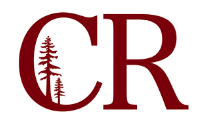 Guided Pathways Committee	December 12, 20184:15pm – 5:15pm
FM - 106NotesParticipants: Angelina Hill, Tina Vaughan, Nicole Bryant Lescher, Paul Chown, Dave Bazard, Cathy Cox, Kintay Johnson, George Potamianos, Joe Hash, Matt McCann, Stephanie Burres (support), Amber Buntin, Erin Wall (telepresence), Angela Stewart (telepresence), Bernadette Johnson (telepresence), Tami Matsumoto (telepresence)1.0Basic Skills Funding ProposalProposal for 3 faculty members to attend and present at the upcoming CCAP ConferenceNicole and Tina will be presenting on informed consent and Jon Pace will be presenting on transfer level math for CE. The informed consent form for students attempting to register for pre-collegiate math and English is ready to be implemented for April 1 opening of Fall registration.For now, we will be leaving the pre-requisites on math 15 and 30 at this time. 2.0ESL multiple measures background survey (attached) a.	Chancellor’s Office asking for feedback about the most promising questions Postponed until next meeting.3.0Discussion with Chancellor-sponsored GP coordinator, Kate Mahar (Angelina)Kate Mahar is our GP coordinator for our region. 4.0Discuss additional outreach efforts about AB 705Marketing for support classes specifically.5.0Serving students who have not gone through placement processPostponed until next meeting.6.0Ideas for FLEX session on AB 705/GPKintay would like the session to mention that all of the special programs are in support of Guided Pathways.The presentation needs to demonstrate how GP and AB 705 impact everyone not just English and Math faculty. It would be beneficial to have some specific examples.